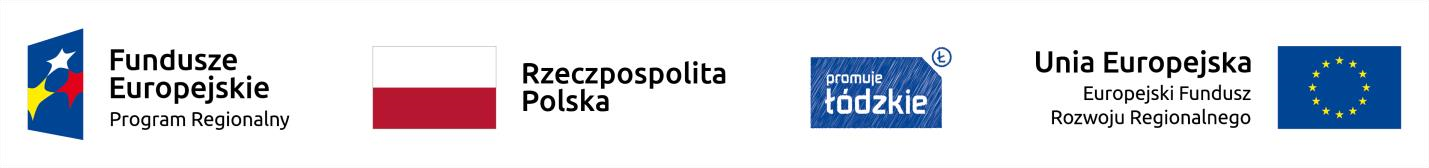 Informacja o umowach o dofinansowanie projektu zawartych w ramach trybu pozakonkursowego w miesiącu – listopad/grudzień 2020 r.Informacja o umowach o dofinansowanie projektu zawartych w ramach trybu pozakonkursowego w miesiącu – listopad/grudzień 2020 r.Informacja o umowach o dofinansowanie projektu zawartych w ramach trybu pozakonkursowego w miesiącu – listopad/grudzień 2020 r.Informacja o umowach o dofinansowanie projektu zawartych w ramach trybu pozakonkursowego w miesiącu – listopad/grudzień 2020 r.Informacja o umowach o dofinansowanie projektu zawartych w ramach trybu pozakonkursowego w miesiącu – listopad/grudzień 2020 r.Informacja o umowach o dofinansowanie projektu zawartych w ramach trybu pozakonkursowego w miesiącu – listopad/grudzień 2020 r.Informacja o umowach o dofinansowanie projektu zawartych w ramach trybu pozakonkursowego w miesiącu – listopad/grudzień 2020 r.Informacja o umowach o dofinansowanie projektu zawartych w ramach trybu pozakonkursowego w miesiącu – listopad/grudzień 2020 r.Lp. Numer wniosku Application number Nazwa beneficjenta Applicant Tytuł projektu Project title Całkowita wartość projektu (PLN) Total value of the project Dofinansowanie (PLN) Funding Dofinansowanie z EFRR (PLN) Funding from ERDF Data podpisania umowy Date of signing the contract 1UDA-RPLD.05.03.01-10-0001/20-00Gmina AndrespolBudowa kanalizacji sanitarnej w miejscowości Bedoń Przykościelny4 217 419,082 656 068,102 656 068,1002.11.2020 r.2UDA-RPLD.04.02.01-10-0006/20-00Gmina TuszynTermomodernizacja budynku użyteczności publicznej mieszczącego Liceum Ogólnokształcące im. Jana Pawła II oraz Przedszkole Miejskie Nr 3 w Tuszynie963 022,96665 503,66665 503,6610.11.2020 r.3UDA-RPLD.04.02.01-10-0007/20-00Gmina Miasto OzorkówKompleksowa termomodernizacja budynku użyteczności publicznej przy ul. Stypułkowskiego 1 
w Ozorkowie2 508 843,301 631 819,291 631 819,2909.11.2020 r.4UDA-RPLD.04.02.01-10-0008/20-00Gmina TuszynKompleksowa termomodernizacja budynku użyteczności publicznej w Gminie Tuszyn, ul. Szpitalna 32 168 099,461 377 448,051 377 448,0508.12.2020 r.5UDA-RPLD.06.01.01-10-0002/20Miasto ŁódźWspólnie tworzymy miasto”  – Wzmocnienie działań kulturalnych poprzez stworzenie miejsca spotkań społeczności lokalnej w filii Biblioteki Miejskiej w Łodzi przy ul. Zachodniej 76.6 114 745,914 271 897,834 034 570,2022.12.2020 r.SUMA/TOTAL SUMA/TOTAL SUMA/TOTAL SUMA/TOTAL SUMA/TOTAL 10 602 736,9310 365 409,30